วิธีจัดทำรายงานถึงสภามหาวิทยาลัย หรือ อธิการบดี๑. จัดเตรียมเอกสารหลักฐานและข้อมูลตามแบบฟอร์ม มช.๘๙๒. บันทึกข้อมูลตามแบบฟอร์ม      (๑) แบบฟอร์มMIT1 (เสนอสภามหาวิทยาลัยกรณีเป็นการจัดซื้อ)     (๒) แบบฟอร์มMIT2 (เสนอสภามหาวิทยาลัยกรณีเป็นการจัดจ้างก่อสร้าง)     (๓) แบบฟอร์มMIT3 (เสนอสภามหาวิทยาลัยกรณีเป็นการจัดจ้างที่มิใช่งานก่อสร้าง)      (๔) แบบฟอร์มMIT4 (เสนออธิการบดี)๓. จัดทำบันทึกข้อความรายงานตามตัวอย่าง๔. นำเสนอสภามหาวิทยาลัยหรืออธิการบดี แล้วแต่กรณี โดยนำส่งที่กองคลัง สำนักงานมหาวิทยาลัย๕. กรณีได้รับความเห็นชอบให้นำเสนอต่อสภามหาวิทยาลัย ให้ส่วนงานเจ้าของเรื่อง จัดทำไฟล์นำเสนอการขอความเห็นชอบฯ ในรูปแบบไฟล์ power point  และจัดส่งไปยังอีเมล์ procure@cmu.ac.th ตัวอย่างบันทึกข้อความ ส่วนงาน	     						    		 			    .              ที่     		 	        	วันที่			  		      	             	               .                     เรื่อง  ขอยกเว้นการปฏิบัติตามกฎกระทรวงกำหนดพัสดุและวิธีการจัดซื้อจัดจ้างพัสดุที่รัฐต้องการส่งเสริมหรือสนับสนุน (ฉบับที่ ๒) พ.ศ. ๒๕๖๓		 			              ..   เรียน  อธิการบดี 					........ ระบุชื่อส่วนงาน....... จะได้ดำเนินการจัดซื้อ/จัดจ้าง .......ระบุรายการ,จำนวน,วงเงิน.........                       ซึ่งการ จัดซื้อ/จัดจ้าง รายการดังกล่าว มีเหตุผลและความจำเป็นที่ไม่สามารถปฏิบัติตามเงื่อนไขของกฎกระทรวงกำหนดพัสดุและวิธีการจัดซื้อจัดจ้างพัสดุที่รัฐต้องการส่งเสริมหรือสนับสนุน(ฉบับที่ ๒) พ.ศ.๒๕๖๓    ดังรายละเอียดซึ่งแนบมาพร้อมนี้ 					จึงเรียนมาเพื่อโปรดพิจารณา                                     							(ลงชื่อ).............................................................								        (หัวหน้าส่วนงาน)มช.๘๙แบบแจ้งขอยกเว้นการปฏิบัติตามกฎกระทรวงกำหนดพัสดุและวิธีการจัดซื้อจัดจ้างพัสดุที่รัฐต้องการส่งเสริมหรือสนับสนุน(ฉบับที่ ๒) พ.ศ. ๒๕๖๓แนบหนังสือที่ ....................................................................................ลงวันที่..........................................................- การเสนอขอความเห็นชอบตามข้อ ข. ขึ้นอยู่กับอำนาจสั่งการเกี่ยวกับการจัดซื้อจัดจ้างและการบริหารพัสดุ ๔. รายการเอกสารประกอบการพิจารณา (รายละเอียดตามภาคผนวก ก)..........................................................................................................................................................................................................................................................................................................................................................................................................................................................................................................................................ภาคผนวกภาคผนวก ก.(เอกสารประกอบพร้อมระบุหมายเลขเอกสารให้ชัดเจน)๑.ให้ทำเครื่องหมาย X ลงในช่องนำเสนอ และเหตุของการขอยกเว้นการปฏิบัติตามกฎกระทรวงกำหนดพัสดุและวิธีการจัดซื้อจัดจ้างพัสดุที่รัฐต้องการส่งเสริมหรือสนับสนุน(ฉบับที่ ๒) พ.ศ. ๒๕๖๓(  ) ก.เสนอสภามหาวิทยาลัย      (  ) เป็นการจัดซื้อพัสดุ           (  ) กรณีที่มีพัสดุที่ผลิตภายในประเทศแต่ไม่เพียงพอต่อความต้องการในประเทศ           (  ) มีผู้ประกอบการเข้ายื่นข้อเสนอจำนวนน้อยราย           (  ) มีความจำเป็นจะต้องมีการใช้พัสดุที่ผลิตจากต่างประเทศหรือนำเข้าพัสดุจากต่างประเทศ     (  ) เป็นการจัดจ้างก่อสร้าง           (  ) กรณีที่จะไม่ใช้พัสดุที่ผลิตภายในประเทศ          (  ) กรณีที่จะใช้พัสดุที่ผลิตภายในประเทศไม่ครบร้อยละ ๖๐    (  ) เป็นการจัดจ้างที่มิใช่งานก่อสร้าง         (  ) กรณีที่จะไม่ใช้พัสดุที่ผลิตภายในประเทศ         (  ) กรณีที่จะใช้หรือใช้พัสดุที่ผลิตภายในประเทศไม่ครบร้อยละ ๖๐(  ) ข.เสนออธิการบดี(กรณีเป็นอำนาจสั่งการของอธิการบดี)     (  ) เป็นการจัดซื้อพัสดุ          (  ) เป็นการจัดหาอะไหล่ที่ความจำเป็นต้องระบุคุณลักษณะเฉพาะ และจำเป็นต้องนำเข้าจากต่างประเทศ          (  ) มีความจำเป็นจะต้องมีการใช้พัสดุที่ผลิตหรือนำเข้าจากต่างประเทศซึ่งเป็นการจัดหาครั้งหนึ่งที่มีวงเงิน               ไม่เกินสองล้านบาท หรือ ราคาพัสดุที่นำเข้าจากต่างประเทศมีราคาต่อหน่วยไม่เกินสองล้านบา๒. รายละเอียดข้อเท็จจริงในการขอยกเว้นการปฏิบัติตามกฎกระทรวงกำหนดพัสดุและวิธีการจัดซื้อจัดจ้างพัสดุที่รัฐต้องการส่งเสริมหรือสนับสนุน(ฉบับที่ ๒) พ.ศ. ๒๕๖๓…………………………………………………………………………………………………………………………………………………………………………………………………………………………………………………………………………………………………………………………………………………………………………………………………………………………………………………………………………………………………………………………………………………………………………………………………………………………………………………………………………………………………………………………………………………………………………………………………………………………………………………………………………………………………………………………………………………………………………………………………………………………………………………………………………………………………………………………………………………………………………………………………………………………………………………………………………………………………………………………………………………………………………๓.๑ กรณีเสนอสภามหาวิทยาลัย๓.๑.๑ เป็นการจัดซื้อพัสดุ         ๓.๑.๑.๑ กรณีที่มีพัสดุที่ผลิตภายในประเทศแต่ไม่เพียงพอต่อความต้องการในประเทศ                     (  ) ก. แบบฟอร์มMIT1                     (  ) ข. หลักฐานการไม่เพียงพอของพัสดุนั้น                     (  ) ค. เอกสารอื่นๆ(ถ้ามี)..................................................................................................................          ๓.๑.๑.๒ มีผู้ประกอบการเข้ายื่นข้อเสนอจำนวนน้อยราย                     (  ) ก. แบบฟอร์มMIT1                    (  ) ข.หลักฐานแสดงว่ามีผู้ประกอบการเข้ายื่นข้อเสนอจำนวนน้อยราย                    (  ) ค.เอกสารอื่นๆ(ถ้ามี)....................................................................................................................           ๓.๑.๑.๓ มีความจำเป็นจะต้องมีการใช้พัสดุที่ผลิตจากต่างประเทศหรือนำเข้าพัสดุจากต่างประเทศ                    (  ) ก. แบบฟอร์มMIT1                    (  ) ข. เอกสารอื่นๆ(ถ้ามี).................................................................................................................... ๓.๑.๒ เป็นการจัดจ้างก่อสร้าง            ๓.๑.๒.๑ กรณีที่จะไม่ใช้พัสดุที่ผลิตภายในประเทศ                    (  ) ก. แบบฟอร์มMIT2                    (  ) ข. หลักฐานประกอบอื่นๆ(ถ้ามี)....................................................................................................................           ๓.๑.๒.๒ กรณีที่จะใช้พัสดุที่ผลิตภายในประเทศไม่ครบร้อยละ ๖๐                    (  ) ก. แบบฟอร์มMIT2                    (  ) ข. หลักฐานประกอบอื่นๆ(ถ้ามี)....................................................................................................................           ๓.๑.๒.๓ กรณีที่จะไม่ใช้เหล็กที่ผลิตภายในประเทศ                    (  ) ก. แบบฟอร์มMIT2                    (  ) ข. หลักฐานประกอบอื่นๆ(ถ้ามี)....................................................................................................................           ๓.๑.๒.๔ กรณีที่จะใช้เหล็กที่ผลิตภายในประเทศไม่ครบร้อยละ ๙๐                    (  ) ก. แบบฟอร์มMIT2                    (  ) ข. หลักฐานประกอบอื่นๆ(ถ้ามี).................................................................................................................... ๓.๑.๓ เป็นการจัดจ้างที่มิใช่งานก่อสร้าง           ๓.๑.๓.๑ กรณีที่จะไม่ใช้พัสดุที่ผลิตภายในประเทศ                    (  ) ก. แบบฟอร์มMIT3                    (  ) ข. หลักฐานประกอบอื่นๆ(ถ้ามี)....................................................................................................................           ๓.๑.๓.๒ กรณีที่จะใช้พัสดุที่ผลิตภายในประเทศไม่ครบร้อยละ ๖๐                    (  ) ก. แบบฟอร์มMIT3                    (  ) ข. หลักฐานประกอบอื่นๆ(ถ้ามี).................................................................................................................... ๓.๒ เสนออธิการบดี(กรณีเป็นอำนาจสั่งการของอธิการบดี)๓.๒.๑ เป็นการจัดซื้อพัสดุ         ๓.๒.๑.๑ เป็นการจัดหาอะไหล่ที่ความจำเป็นต้องระบุคุณลักษณะเฉพาะ และจำเป็นต้องนำเข้าจากต่างประเทศ                    (  ) ก. รายละเอียดวัสดุ/ครุภัณฑ์ที่จะจัดซื้อ (แบบฟอร์มMIT4)                    (  ) ข. หลักฐานประกอบอื่นๆ(ถ้ามี)....................................................................................................................           ๓.๒.๑.๒ มีความจำเป็นจะต้องมีการใช้พัสดุที่ผลิตหรือนำเข้าจากต่างประเทศซึ่งเป็นการจัดหาครั้งหนึ่งที่มีวงเงินไม่เกินสองล้านบาท หรือ ราคาพัสดุที่นำเข้าจากต่างประเทศมีราคาต่อหน่วยไม่เกินสองล้านบาท                    (  ) ก. รายละเอียดวัสดุ/ครุภัณฑ์ที่จะจัดซื้อ (แบบฟอร์มMIT4)                    (  ) ข. หลักฐานประกอบอื่นๆ(ถ้ามี)....................................................................................................................           ๓.๒.๑.๓ ราคาพัสดุที่นำเข้าจากต่างประเทศมีราคาต่อหน่วยไม่เกินสองล้านบาท                    (  ) ก. รายละเอียดวัสดุ/ครุภัณฑ์ที่จะจัดซื้อ(แบบฟอร์มMIT4)                    (  ) ข. หลักฐานประกอบอื่นๆ(ถ้ามี).................................................................................................................... 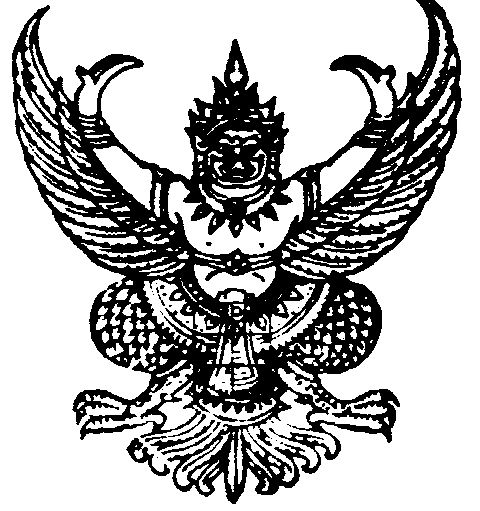 